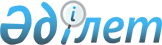 О внесении изменений и дополнений в постановление Правительства Республики Казахстан от 4 марта 2005 года N 209
					
			Утративший силу
			
			
		
					Постановление Правительства Республики Казахстан от 30 сентября 2005 года N 981. Утратило силу постановлением Правительства РК от 5 мая 2006 года N 373

      Постановление Правительства Республики Казахстан от 30 сентября 2005 года N 981 утратило силу постановлением Правительства РК от 5 мая 2006 года N  373 . 

 

        Правительство Республики Казахстан  ПОСТАНОВЛЯЕТ: 

      1. Внести в  постановление  Правительства Республики Казахстан от 4 марта 2005 года N 209 "Об утверждении сопредседателей казахстанской части совместных межправительственных комиссий (комитетов, советов) и их подкомиссий по сотрудничеству с зарубежными странами" (САПП Республики Казахстан, 2005 г., N 11, ст. 116) следующие изменения и дополнения: 

      в Составе сопредседателей казахстанской части совместных межправительственных комиссий (комитетов, советов) и их подкомиссий по сотрудничеству с зарубежными странами, утвержденном указанным постановлением: 

      строки: 

       

"Казахстанско-грузинская комиссия по  - Нагманов Кажмурат 

торгово-экономическому сотрудничеству   Ибраевич - Министр 

                                        транспорта и коммуникаций 

                                        Республики Казахстан" "Казахстанско-молдавская смешанная    - Мырзахметов Аскар 

комиссия по экономическому              Исабекович - первый 

сотрудничеству                          вице-министр 

                                        сельского хозяйства 

                                        Республики Казахстан" "Казахстанско-российская подкомиссия  - Лавриненко Юрий 

по транспорту                           Иванович - первый 

                                        вице-министр 

                                        транспорта и коммуникаций 

                                        Республики Казахстан" "Казахстанско-туркменская             - Умбетов Серик 

совместная комиссия по                  Абикенович - Министр 

экономическому сотрудничеству           сельского хозяйства 

                                        Республики Казахстан" "Казахстанско-австрийская             - Кравченко Иван 

межправительственная комиссия по        Михайлович - первый 

торгово-экономическому сотрудничеству   вице-министр 

                                        индустрии и торговли 

                                        Республики Казахстан" "Казахстанско-венгерская комиссия по  - Отто Иван Иванович - 

сотрудничеству в борьбе с               первый вице-министр 

организованной преступностью,           внутренних дел Республики 

терроризмом, незаконным оборотом        Казахстан" 

наркотических средств и психотропных 

веществ "Казахстанско-германская смешанная    - Жоламан Рустем 

комиссия по вопросам культурного        Кабидоллаулы - первый 

сотрудничества                          вице-министр культуры, 

                                        информации и спорта 

                                        Республики Казахстан" "Комитет сотрудничества "Республика   - Волков Алексей Юрьевич - 

Казахстан - Европейский Союз"           заместитель Министра 

                                        иностранных дел 

                                        Республики Казахстан" "Казахстанско-иранская                - Нагманов Кажмурат 

межправительственная комиссия по        Ибраевич - Министр 

торгово-экономическому, научно-         транспорта и коммуникаций 

техническому и культурному              Республики Казахстан" 

сотрудничеству "Подкомитет по транспортному          - Лавриненко Юрий 

сотрудничеству Казахстанско-            Иванович - первый 

китайского комитета по сотрудничеству   вице-министр транспорта и 

                                        коммуникаций Республики 

                                        Казахстан" "Подкомитет по сотрудничеству в       - Лавриненко Юрий 

области железнодорожного транспорта     Иванович - первый 

Казахстанско-китайского комитета по     вице-министр транспорта и 

сотрудничеству                          коммуникаций Республики 

                                        Казахстан" "Казахстанско-китайская совместная    - Куришбаев Ахылбек 

комиссия по использованию и охране      Кажигулович - вице- 

трансграничных рек                      министр сельского 

                                        хозяйства 

                                        Республики Казахстан" "Казахстанско-латвийская              - Нагманов Кажмурат 

межправительственная комиссия по        Ибраевич - Министр 

торгово-экономическому сотрудничеству   транспорта и коммуникаций 

                                        Республики Казахстан" "Казахстанско-литовская               - Нагманов Кажмурат 

межправительственная комиссия по        Ибраевич - Министр 

торгово-экономическому сотрудничеству   транспорта и коммуникаций 

                                        Республики Казахстан" "Казахстанско-румынская комиссия по   - Исекешев Асет Орентаевич 

торгово-экономическому и научно-        - вице-министр индустрии и 

техническому сотрудничеству             торговли Республики 

                                        Казахстан" Казахстанско-саудовская комиссия по   - Кравченко Иван 

торгово-экономическому, научно-         Михайлович - первый 

техническому и культурному              вице-министр индустрии и 

сотрудничеству                          торговли Республики 

                                        Казахстан" "Совместная казахстанско-турецкая     - Лавриненко Юрий 

транспортная комиссия                   Иванович - первый 

                                        вице-министр транспорта и 

                                        коммуникаций Республики 

                                        Казахстан" "Казахстанско-чешская комиссия по     - Исекешев Асет 

торгово-экономическому сотрудничеству   Орентаевич - вице-министр 

                                        индустрии и торговли 

                                        Республики Казахстан"       изложить в следующей редакции: "Казахстанско-грузинская комиссия по  - Мамин Аскар Узакпаевич - 

торгово-экономическому сотрудничеству   Министр транспорта и 

                                        коммуникаций Республики 

                                        Казахстан" "Казахстанско-молдавская смешанная    - Хасенов Сакташ 

комиссия по экономическому              Сатыбалдович - вице- 

сотрудничеству                          министр сельского 

                                        хозяйства Республики 

                                        Казахстан" "Казахстанско-российская подкомиссия  - Лавриненко Юрий 

по транспорту                           Иванович - вице-министр 

                                        транспорта и коммуникаций 

                                        Республики Казахстан" "Казахстанско-туркменская совместная  - Мырзахметов Аскар 

комиссия по экономическому              Исабекович - Министр 

сотрудничеству                          сельского хозяйства 

                                        Республики Казахстан" "Казахстанско-австрийская             - Алиев Рахат Мухтарович - 

межправительственная комиссия по        первый заместитель 

торгово-экономическому сотрудничеству   Министра иностранных дел 

                                        Республики Казахстан" "Казахстанско-венгерская комиссия по  - Касымов Калмуханбет 

сотрудничеству в борьбе с               Нурмуханбетович - первый 

организованной преступностью,           вице-министр внутренних 

терроризмом, незаконным оборотом        дел Республики Казахстан" 

наркотических средств и психотропных 

веществ "Казахстанско-германская смешанная    - Байжанов Ерлан 

комиссия по вопросам культурного        Сапарович - первый 

сотрудничества                          вице-министр культуры, 

                                        информации и спорта 

                                        Республики Казахстан" "Комитет сотрудничества "Республика   - Алиев Рахат Мухтарович - 

Казахстан - Европейский Союз"           первый заместитель 

                                        Министра иностранных дел 

                                        Республики Казахстан" "Казахстанско-иранская                - Мамин Аскар Узакпаевич - 

межправительственная комиссия по        Министр транспорта и 

торгово-экономическому, научно-         коммуникаций Республики 

техническому и культурному              Казахстан" 

сотрудничеству "Подкомитет по транспортному          - Лавриненко Юрий 

сотрудничеству Казахстанско-            Иванович - вице-министр 

китайского комитета                     транспорта и коммуникаций 

по сотрудничеству                       Республики Казахстан" "Подкомитет по сотрудничеству в       - Лавриненко Юрий 

области железнодорожного транспорта     Иванович - вице-министр 

Казахстанско-китайского комитета по     транспорта и коммуникаций 

сотрудничеству                          Республики Казахстан" "Казахстанско-китайская совместная    - Евниев Арман Кайратович - 

комиссия по использованию и охране      вице-министр сельского 

трансграничных рек                      хозяйства Республики 

                                        Казахстан" "Казахстанско-латвийская              - Мамин Аскар 

межправительственная комиссия по        Узакпаевич - Министр 

торгово-экономическому                  транспорта и коммуникации 

сотрудничеству                          Республики Казахстан" "Казахстанско-литовская               - Мамин Аскар Узакпаевич - 

межправительственная комиссия по        Министр транспорта и 

торгово-экономическому сотрудничеству   коммуникаций Республики 

                                        Казахстан" "Казахстанско-румынская комиссия по   - Коржова Наталья 

торгово-экономическому и научно-        Артемовна - вице-министр 

техническому сотрудничеству             экономики и бюджетного 

                                        планирования Республики 

                                        Казахстан Казахстанско-саудовская комиссия по   - Баталов Аскар Булатович - 

торгово-экономическому, научно-         вице-министр индустрии и 

техническому и культурному              торговли Республики 

сотрудничеству                          Казахстан" "Совместная казахстанско-             - Лавриненко Юрий 

турецкая транспортная комиссия          Иванович - вице-министр 

                                        транспорта и коммуникаций 

                                        Республики Казахстан" "Казахстанско-чешская комиссия по     - Баталов Аскар Булатович - 

торгово-экономическому                  вице-министр индустрии и 

сотрудничеству                          торговли Республики 

                                        Казахстан";       после строки: "Казахстанско-американская            - Школьник Владимир 

специальная комиссия по партнерству     Сергеевич - Министр 

в области энергетики                    энергетики и минеральных 

                                        ресурсов Республики 

                                        Казахстан"       дополнить строкой следующего содержания: "Казахстанско-афганская               - Баталов Аскар Булатович - 

межправительственная комиссия по        вице-министр 

торгово-экономическому сотрудничеству   индустрии и торговли 

                                        Республики Казахстан";       после строки: "Межправительственная казахстанско-   - Школьник Владимир 

индийская совместная комиссия по        Сергеевич - Министр 

торгово-экономическому, научно-         энергетики и минеральных 

техническому, промышленному и           ресурсов Республики 

культурному сотрудничеству              Казахстан"       дополнить строкой следующего содержания: "Совместная межправительственная      - Кравченко Иван 

казахстанско-индийская рабочая          Михайлович - первый 

группа по военно-техническому           вице-министр индустрии и 

сотрудничеству                          торговли Республики 

                                        Казахстан";       строку: "Казахстанско-эстонская               - Онжанов Нурлан 

межправительственная комиссия по        Баймолданович - 

торгово-экономическому                  заместитель Министра 

сотрудничеству                          иностранных дел 

                                        Республики Казахстан"       исключить. 

      2. Настоящее постановление вводится в действие со дня подписания.        Премьер-Министр 

      Республики Казахстан 
					© 2012. РГП на ПХВ «Институт законодательства и правовой информации Республики Казахстан» Министерства юстиции Республики Казахстан
				